SOKOL NEKOŘ VÁS ZVE NA UTKÁNÍ V LEDNÍM HOKEJIHC KLAS NEKOŘ                - ADH-GROUP    NA HALE B. MODRÉHO V LANŠKROUNĚ,   V PÁTEK 16.11.2018   OD 17-15   SPONZOŘI A PARTNEŘI:     OÚ NEKOŘ     JAKUB DOLEČEK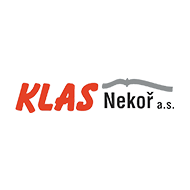 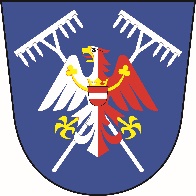 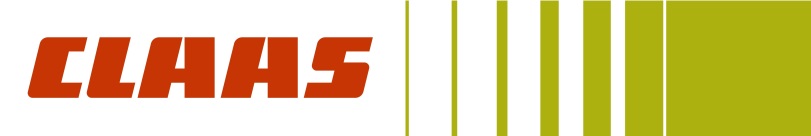 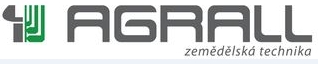 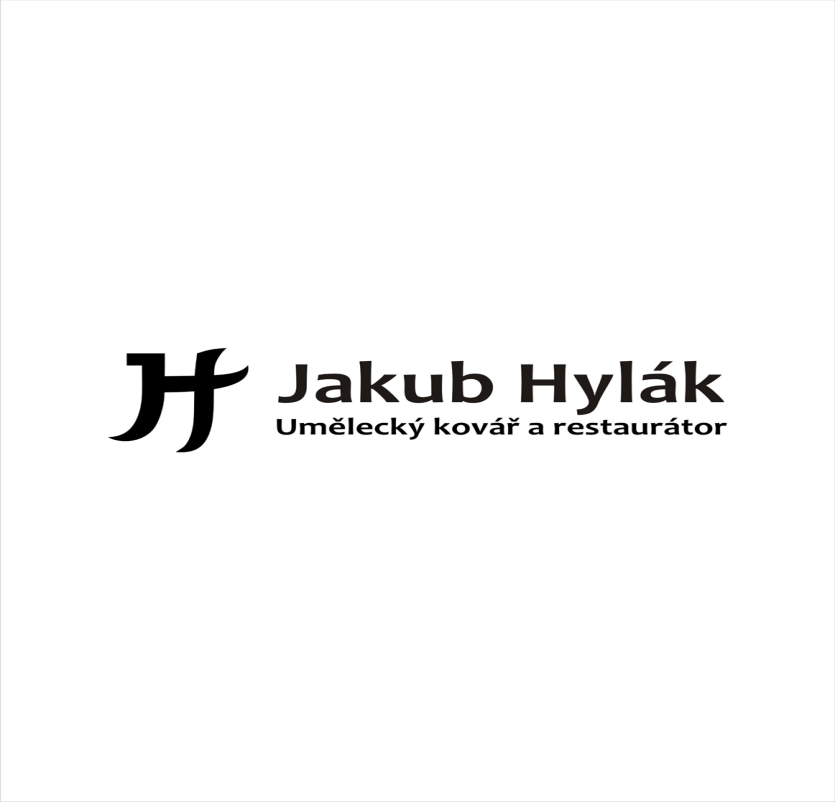 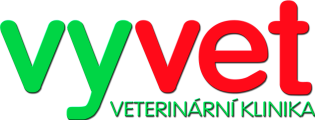 